Publicado en México el 02/05/2024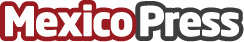 La importancia de la Carta Porte en el transporte de mercancías por De la Paz, Costemalle DFKEn el mundo del transporte de mercancías, la Carta Porte tiene un papel fundamental. La Carta Porte no solo sirve como evidencia de la entrega de la mercancía, sino que también contiene información crucial sobre la carga y las condiciones del transporteDatos de contacto:Alejandra Pérez De la Paz, Costemalle DFK5519594802Nota de prensa publicada en: https://www.mexicopress.com.mx/la-importancia-de-la-carta-porte-en-el Categorías: Nacional Derecho Finanzas Ecología Logística http://www.mexicopress.com.mx